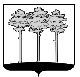 ГОРОДСКАЯ  ДУМА  ГОРОДА  ДИМИТРОВГРАДАУльяновской областиР Е Ш Е Н И Ег.Димитровград   27  июня  2018  года  	   	                                                          № 86/1021  .О внесении изменений в решение Городской Думы города Димитровграда Ульяновской области первого созыва от 28.09.2011 №56/697 «О принятии Стратегии социально-экономического развития муниципального образования «Город Димитровград»Ульяновской области до 2025 года»На основании пункта 1 части 5 статьи 11 Федерального закона от 28.06.2014 №172-ФЗ «О стратегическом планировании в Российской Федерации», пункта 4 части 10 статьи 35 Федерального закона от 06.10.2003 №131-ФЗ «Об общих принципах организации местного самоуправления в Российской Федерации», постановления Правительства Российской Федерации от 19.07.2017 №848 «О создании территории опережающего социально-экономического развития «Димитровград», пункта 4 части 1 статьи 26 Устава муниципального образования «Город Димитровград» Ульяновской области, в целях достижения целей Стратегии социально-экономического развития Ульяновской области до 2030 года, утверждённой постановлением Правительства Ульяновской области от 13.07.2015 №16/319-П, рассмотрев обращение исполняющего обязанности Главы Администрации города Димитровграда Ульяновской области Ю.А.Корженковой от 01.06.2018           №01-19/3579, Городская Дума города Димитровграда Ульяновской области второго созыва решила:1. Внести изменения в решение Городской Думы города Димитровграда Ульяновской области первого созыва от 28.09.2011 № 56/697 «О принятии Стратегии социально-экономического развития муниципального образования «Город Димитровград» Ульяновской области до 2025 года»:1.1. Наименование решения изложить в редакции следующего содержания:«О принятии Стратегии социально-экономического развития муниципального образования «Город Димитровград» Ульяновской области до 2030 года»;1.2. Часть 1 решения изложить в редакции следующего содержания: «1. Принять Стратегию социально-экономического развития муниципального образования «Город Димитровград» Ульяновской области до 2030 года, согласно приложению к настоящему решению.»;1.3. Наименование приложения к решению Городской Думы города Димитровграда от 28.09.2011 № 56/697 «Стратегия социально-экономического развития муниципального образования «Город Димитровград» Ульяновской области до 2025 года» изложить в редакции следующего содержания:«Стратегия социально-экономического развития муниципального образования «Город Димитровград» Ульяновской области до 2030 года»;1.4. В разделе 6 «Определяющие внешние обстоятельства: главные источники рисков и возможностей для города Димитровграда» части 2 «Внешний контекст и вызовы развития города Димитровграда»:1.4.1. Пункт II «Новый виток развития ГК «Росатом». Актуализация вопроса развития технологической платформы и запрос на ядерные технологии и продукты для гражданского неэнергетического применения» изложить в редакции следующего содержания:«II. Новый виток развития ГК «Росатом». Актуализация вопроса развития технологической платформы и запрос на ядерные технологии и продукты для гражданского неэнергетического применения. Приоритетность вопроса технологического рывка для ГК «Росатом» обусловлена двумя обстоятельствами:-необходимостью создания собственного дизайна энергоблока IV поколения и задела в области технологий ядерного синтеза. Для эффективной конкуренции на глобальном рынке (прежде всего с новыми игроками – Китаем и Кореей) требуется принципиально новый продукт – ядерный реактор IV поколения, а в долгосрочной перспективе – коммерческая технология термоядерного синтеза;-начиная с 1990-х годов, происходит быстрое расширение применения ядерных неэнергетических технологий в медицине, сельском хозяйстве, пищевой индустрии и промышленном секторе в целом. В 1970, 1976 и 1980 годах были приняты важные решения совместного экспертного комитета Федерального агентства по образованию, Всемирной организации здравоохранения и Международного агентства по атомной энергии касательно безопасного применения ядерных технологий в неэнергетических сферах. СССР был пионером в использовании радиационной обработки в сельском хозяйстве, промышленности, водоочистке и медицине, но в середине 1980-х годов движение по неэнергетическим технологиям серьезно застопорилось. К началу 1990-х годов развитые страны – США, ЕС, Япония – стандартизировали дозы облучения (10 кГр) и перешли к полномасштабной коммерциализации неэнергетических ядерных технологий. Строительство заводов по радиационной обработке готовых продуктов питания (первый такой объект запущен в США в 1992 году) и широкое использование ядерных технологий в медицине (диагностика и терапия сложных заболеваний мозга, сердца, желудка, в т.ч. раковых заболеваний) обеспечили главный прорыв и привели к формированию глобальных рынков для связанных с ядерной технологией видов оборудования, методик, продуктов и услуг.Исходя из положений стратегии развития ГК «Росатом», все рынки атомной отрасли в перспективе до 2030 года ожидает рост. При этом наибольшую динамику проявят рынки управления излучением и переработки облучённого ядерного топлива (далее – ОЯТ):-ядерные технологии управления излучением могут быть задействованы в сфере уничтожения экологических отходов, ядерной медицине, центрах облучения, досмотровых системах и при неразрушающем контроле;-переработка ОЯТ позволяет решить проблему ядерных отходов при условии развития технологий переработки и быстрых реакторов.Рисунок 5. Состояние и потенциал целевых рынков ядерных неэнергетических технологий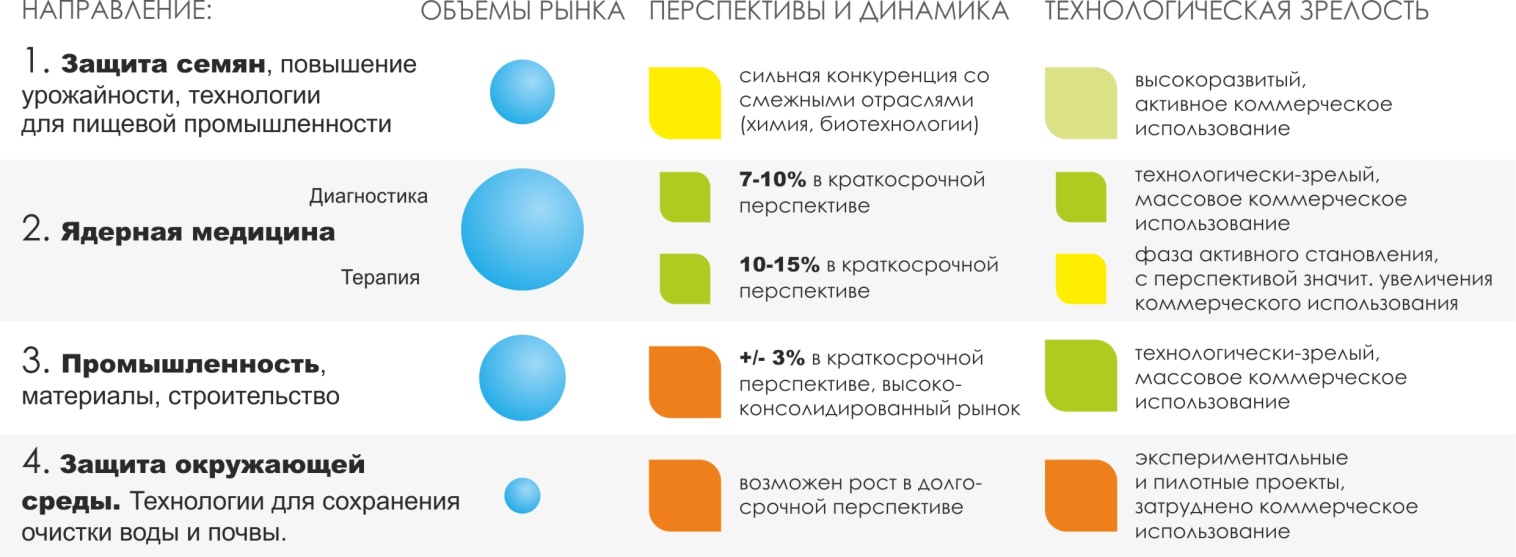 В связи с этими двумя обстоятельствами ГК «Росатом» сформировала, а Правительство Российской Федерации приняло новую федеральную целевую программу «Ядерные энерготехнологии нового поколения на период 2010–2015 годов и на перспективу до 2020 года» (далее - ФЦП). Одним из ключевых элементов обновленной стратегии «Росатома» и принятой ФЦП являются планы формирования на основе НИИАР крупного центра кадрового и технологического превосходства ГК «Росатом». НИИАР является одним из предприятий ГК «Росатом». В настоящее время НИИАР - крупнейший в России научно-исследовательский экспериментальный комплекс гражданской атомной энергетики.Основная деятельность института направлена на проведение комплекса фундаментальных, поисковых и прикладных научно-исследовательских, экспериментальных и опытно-конструкторских работ в области радиационного и реакторного материаловедения; создание новых материалов и элементов активных зон инновационных ядерных энергетических реакторов IV поколения; проведение исследований по созданию эффективных и безопасных технологий обращения с отработавшим ядерным топливом, включая создание замкнутого топливного цикла; получение и исследования фундаментальных свойств трансурановых элементов; разработку и изготовление широкого спектра радионуклидов для различных отраслей промышленности и, прежде всего, медицины; а также на разработку альтернативных источников энергии. Перечисленные основные направления научно-технической деятельности НИИАР соответствуют следующим приоритетным направлениям развития науки, технологий и техники (утверждены Указом Президента Российской Федерации от 07.07.2011 №899):-энергоэффективность, энергосбережение, ядерная энергетика;-транспортные и космические системы;-индустрия наносистем;-науки о жизни;-рациональное природопользование.Продукция института представляет собой услуги по облучению и послереакторным исследованиям материалов и изделий атомной техники, инновационные технологии изготовления и переработки топлива для ядерных реакторов и утилизации радиоактивных отходов.Институт является разработчиком и производителем большой номенклатуры радионуклидов и источников ионизирующих излучений для науки, промышленности, а также медицины. Помимо этого, производственный комплекс института включает: собственное энергетическое хозяйство, производящее электроэнергию, тепло, горячую и холодную воду, вспомогательные производства для изготовления и ремонта оборудования, осуществления транспортных услуг, в том числе и в сфере перевозок ядерных материалов и грузов специального назначения. Таблица 1 Параметры мероприятий ФЦП «Ядерные энерготехнологии нового поколения на период 2010– 2015 годов и на перспективу до 2020 года», локализованные в НИИАР»;1.4.2. Пункт III «Новые приоритеты в государственной политике в области развития человеческого капитала: высокотехнологичная медицина» изложить в редакции следующего содержания:«III.Новые приоритеты в государственной политике в области развития человеческого капитала: высокотехнологичная медицина.Инновационное развитие здравоохранения Российской Федерации и развитие высокотехнологичной медицины являются одними из наиболее приоритетных направлений развития отрасли здравоохранения в рамках национального проекта «Здоровье» и Концепции развития здравоохранения Российской Федерации до 2020 года.Развитие высокотехнологичной медицины. Начиная с 2007 года в рамках национального проекта «Здоровье» запланировано строительство 14 федеральных центров высоких медицинских технологий (7 сердечно-сосудистых центров, 5 центров травматологии, ортопедии и эндопротезирования, 2 центра нейрохирургии) и научно-клинического центра гематологии, онкологии и иммунологии.  Развитие ядерной медицины. В апреле 2010 года на заседании Комиссии по модернизации и технологическому развитию Российской Федерации министр здравоохранения и социального развития представила проект комплексной программы развития ядерной медицины в России в рамках повышения эффективности борьбы с онкологическими заболеваниями. Уровень развития и практического применения радиационных медицинских технологий в России. До 1970-х годов развитие мирных атомных технологий в Советском Союзе соответствовало уровню США, развитых стран Европы и Японии, в период 1970–80-х годов отставание в числе радионуклидных исследований составило 2–5 раз, к 2000 годам уровень отставания вырос в 5–10 раз.На сегодняшний день потребность в радиофармпрепаратах удовлетворяется не более чем на 1–3%.Износ оборудования для радионуклидного лечения и диагностики (ПЭТ и циклотроны) в среднем составляет от 28%  до 80–90% (гамма-томографы, линейные ускорители, оборудование для брахитерапии). Более 50 тысяч больных нуждаются в радионуклидном лечении (рак щитовидной железы, рак печени, тиреотоксикоз, иные онкологические заболевания, заболевания опорно-двигательной системы и другие заболевания). В стране функционирует одно отделение радионуклидной терапии в Обнинске, еще одно отделение радионуклидной терапии вводится в эксплуатацию в Челябинске.Программа развития ядерной медицины включает:-внедрение методов ядерной диагностики и ядерной терапии (Министерство здравоохранения и социального развития); -организацию и увеличение производства современных радиофармпрепаратов (Министерство здравоохранения и социального развития, Федеральное медико-биологическое агентство (далее – ФМБА), ГК «Росатом»);-создание трех центров ядерной медицины в Димитровграде, Томске и Обнинске (Министерство здравоохранения и социального развития, ФМБА,  ГК «Росатом»);-программу подготовки квалифицированных кадров (Министерство здравоохранения и социального развития, Министерство образования и науки) для нужд отрасли;-программу создания конкурентоспособного отечественного диагностического и лечебного оборудования (межведомственные кластерные структуры – Министерство промышленности и торговли, ГК «Росатом», Министерство здравоохранения и социального развития, Министерство образования и науки).Создание центров ядерной медицины. Проекты создания центров ядерной медицины, разработанные Министерством здравоохранения и социального развития, ФМБА и ГК «Росатом», предполагают создание 3 ядерно-инновационных кластера, сочетающих в себе научно-образовательный блок, радиохимический блок и лечебно-диагностический комплекс. Каждый кластер будет оснащен протонными установками и размещен около объектов атомной промышленности.  Зонами ответственности по оказанию радиологической медицинской помощи населению определены: для центра медицинской радиологии в г. Томск – Сибирь и Дальний Восток, для центра медицинской радиологии в г. Димитровград – Урал, Поволжье и для центра медицинской радиологии в Обнинске – Европейская часть России. Правительство Ульяновской области признает приоритетность развития высокотехнологичной медицины в Ульяновской области, в том числе посредством формирования ядерно-инновационного кластера в городе Димитровграде.Создание высокотехнологичных центров медицинской радиологии позволит:-эффективно решать проблемы фундаментального и прикладного характера развития отрасли ядерной медицины;-оптимизировать расходы бюджетов всех уровней на проведение научно-практических исследований;-разрабатывать, совершенствовать и внедрять новые радиационные технологии диагностики и лечения наиболее значимых заболеваний;-оказывать лечебно-диагностическую помощь населению.»;1.4.3. Подпункт 2 пункта IV «Новый этап развития национальной инновационной системы России. Модернизационный поворот» изложить в редакции следующего содержания:«Следующим этапом стал ряд реформ в области образования, научной и исследовательской деятельности, в частности организация  сети федеральных университетов и национальных исследовательских университетов в качестве базы подготовки кадров для новой российской экономики и исследовательской базы, для научно технологического развития страны.Национальный исследовательский университет – реальное воплощение нового подхода к качественной модернизации сектора науки и образования и новой институциональной формы организации научной и образовательной деятельности, призванной взять на себя основную нагрузку в кадровом и научном обеспечении запросов высокотехнологичного сектора российской экономики. На базе Московского инженерно-физического института создано учебное заведение нового типа — Национального исследовательского ядерного университета Московского инженерно-физического института (далее - НИЯУ МИФИ). Основной целью такого преобразования является создание на базе вуза ядерного университета, который станет единым центром подготовки кадров и технологической базой для атомной отрасли России.Приказом Министерства образования и науки от 18.02.2011 №206 создан «Димитровградский инженерно-технологический институт – филиал НИЯУ МИФИ» (далее – ДИТИ НИЯУ МИФИ), базой для института стали площадки филиалов двух университетов – Ульяновского государственного технического университета и Ульяновского государственного университета. Одной из основных целей создания университета является обеспечение своевременной и качественной подготовки, переподготовки и повышения квалификации научных инженерно-технических и управленческих кадров.»;1.5. В разделе 13 «Основные направления Стратегии развития города Димитровграда. Долгосрочный план действий основных участников и интересантов городского развития» части 3 «Стратегия социально-экономического и пространственного развития г. Димитровграда на долгосрочную перспективу»:1.5.1. Пункт I «Ядерно-инновационный кластер» изложить в редакции следующего содержания: «I.Ядерно-инновационный кластерДимитровграду необходим новый импульс развития. Совместив потенциал и задел НИИАР, стратегические планы ГК «Росатом», крупные проекты ФМБА, такие как строительство ФВЦМР и инициативы НИЯУ МИФИ и ГК «Роснано» в Димитровграде создан ядерно-инновационный кластер. Ядерно-инновационный кластер включен в перечень пилотных программ развития инновационных территориальных кластеров в Российской Федерации, а также в число победителей приоритетного проекта Минэкономразвития России «Развитие инновационных кластеров – лидеров инвестиционной привлекательности мирового уровня» на период до 2020 года.1. Ядерно-инновационный кластер и обеспечивающее его исходную точку действие ГК «Росатом», направленное на модернизацию и развитие НИИАР в качестве важнейшего элемента системы обеспечения технологического и кадрового лидерства Госкорпорации в условиях глобальной конкуренции, составляют главный проект, обеспечивающий инсталляцию постиндустриальной экономической деятельности как основы жизни города Димитровграда. Развитие ядерно-инновационного кластера является определяющим с точки зрения формирования стратегии развития города, поскольку:-обеспечивает более высокий статус и имидж города в Поволжье, России и мире;-связано с созданием принципиально новой деятельности, новых компаний, доходов и налоговых поступлений;-предполагает приток в город Димитровград новых людей с высокой квалификацией;-связано с возникновением новых гораздо более высоких (современных) требований к городскому пространству, жилью, социальной и инженерной инфраструктуре и транспорту; -создает запрос на услуги и продукцию «городской экономики», в частности сектора гостеприимства, недвижимости, бытовых и деловых платных услуг, развлечений;2. Развертывание ядерно-инновационного кластера в городе Димитровграде обусловлено уникальной технологической, научной и кадровой базой, созданной за счет предшествовавших этапов развития НИИАР, а также созданием филиала НИЯУ МИФИ в Димитровграде, являющегося одним из основных поставщиков высококвалифицированных кадров для проектов ядерно-инновационного кластера. Оно согласуется со стратегией ГК «Росатом» в части усиления исследовательской компоненты и укрепления технологического лидерства как в энергетической, так и неэнергетической ядерной тематике.3. Со временем структура ядерно-инновационного кластера будет меняться от относительно простой системы нескольких крупных узлов-инвестиций в сторону сложной и многогранной атомарной самосоорганизующейся инновационной, научной и деловой среды, возникающей вокруг «больших» объектов, но связанных друг с другом и внешним миром многочисленными горизонтальными взаимодействиями. Таким образом, в горизонте 2030 года ядерно-инновационный кластер города Димитровграда будет представлять собой не простую и понятную цепочку создания стоимости, а очень гибкую сеть создания инноваций, новых услуг, продуктов.Вместе с тем, несмотря на значительные темпы роста привлечения инвестиций и высокий инвестиционный потенциал, необходимо использование дополнительных программных мероприятий, направленных на улучшение инвестиционного климата и повышение инвестиционной привлекательности города Димитровграда. Данная необходимость обусловлена следующими факторами:-улучшение инвестиционного климата и повышение инвестиционной привлекательности России и её регионов имеет приоритетное значение в рамках заявленного курса на модернизацию страны и мероприятий по преодолению последствий мирового финансово-экономического кризиса;-среди субъектов Российской Федерации, а в последнее время – и среди муниципальных образований, расположенных на территории одних и тех же регионов, – ужесточается конкуренция по созданию более привлекательного инвестиционного климата. С середины 2000-х гг. большинством российских регионов этому вопросу уделяется значительное внимание;-реализация проекта создания ядерно-инновационного кластера предполагает появление повышенных требований к городскому пространству, жилью, социальной и инженерной инфраструктуре, транспорту; создание спроса на услуги и продукцию «городской экономики», в частности сектора гостеприимства, недвижимости, бытовых и деловых платных услуг, развлечений и др. Для их развития требуются новые ресурсы, для привлечения которых необходимы дополнительные меры. В связи с этим, одной из целей Стратегии является создание благоприятных условий для активной инвестиционной деятельности в городе Димитровграде Ульяновской области, обеспечивающей опережающее создание новых высокооплачиваемых рабочих мест, рост производства товаров (работ, услуг).Рисунок 7. Этапы развития ядерно-инновационного кластера (по прототипам)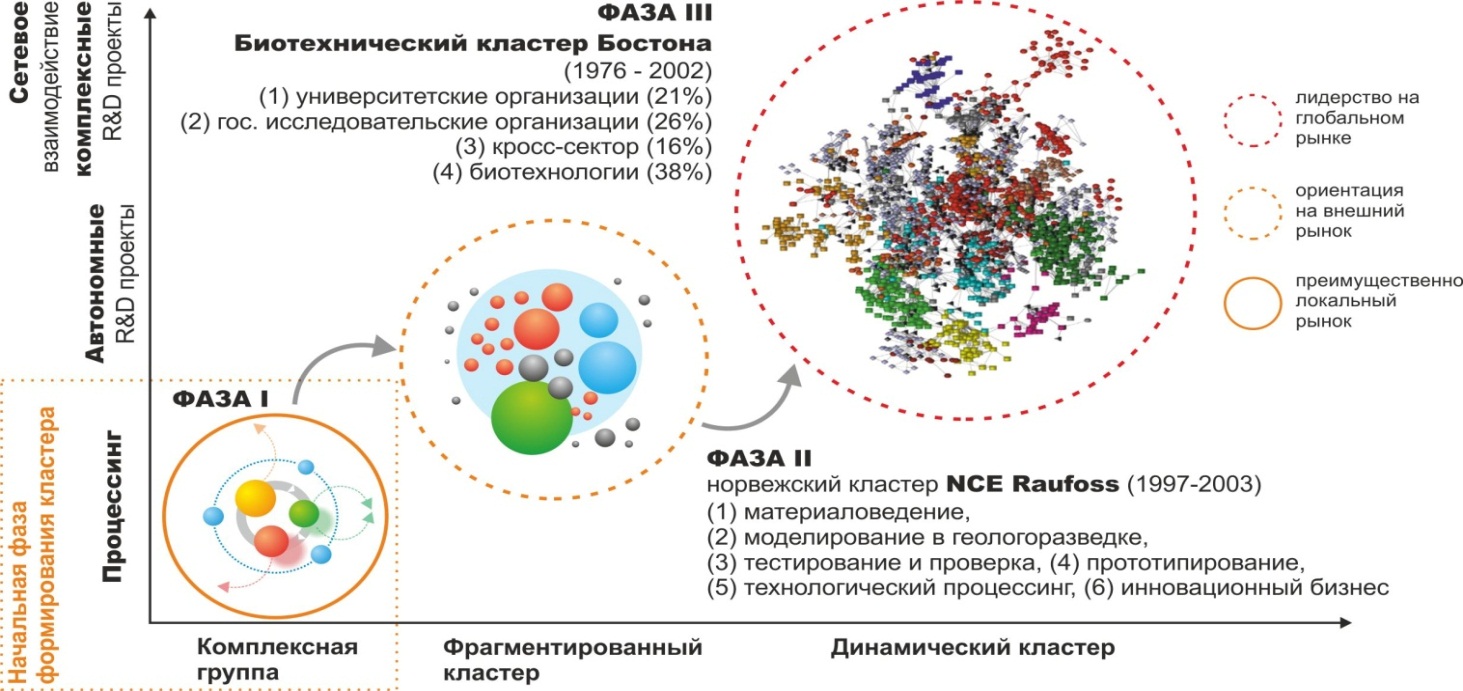 4. Необходимо обеспечить дальнейшее развитие благоприятной инвестиционной среды и стимулирование развития малого и среднего предпринимательства. В городе сформирована система развития ключевых отраслей ядерно-инновационного кластера, что позволяет удлинить производственные цепочки, локализованные полностью или преимущественно на его территории.Основными проектами ядерно-инновационного кластера  обладающими мощным потенциалом развития города являются:-проекты реализуемые на площадке НИИАР –МБИР и международный центр исследований на базе МБИР, полифункциональный радиохимический исследовательский комплекс (далее - ПРК), опытно-промышленная ядерная установка СВБР-100, проект по производству радиоизотопа 99Mo);-Федеральный высокотехнологичный центр медицинской радиологии; -научно-исследовательский комплекс по разработке и производству новых видов радиофармпрепаратов;-крупные индустриальные площадки с централизованной современной инженерной и транспортной инфраструктурой под размещение высокотехнологичных производств.Рисунок 8. Принципиальная схема ядерно-инновационного кластера Димитровграда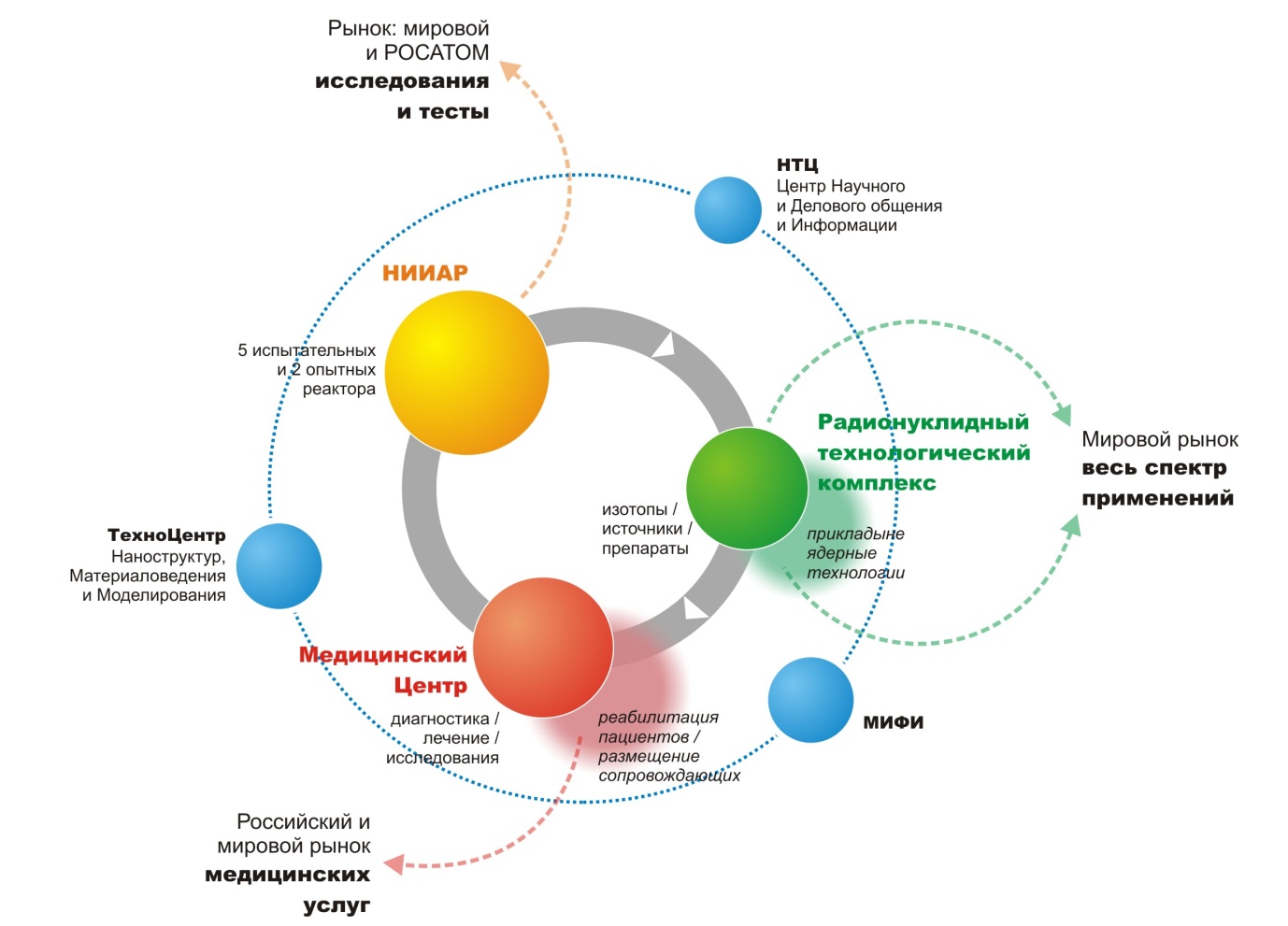 На территории города Димитровграда, в рамках реализации программы развития ядерно-инновационного кластера (далее – Программа), будет реализован комплекс мер по стимулированию развития наукоемких, инновационных производств, образования, науки, культуры, повышению качества городской среды и качества социального обслуживания, а также созданию положительного образа города, как привлекательного места проживания, труда и отдыха. В Димитровграде будет осуществлен комплекс мер по диверсификации экономики, направленный на преодоление «синдрома моногорода» за счет развития малого и среднего предпринимательства.Основная миссия ядерно-инновационного кластера в горизонте 2030 года – потенциальная концентрация уникальных исследовательских инфраструктур и компетенций. Основная цель ядерно-инновационного кластера – создание и развитие «инновационной исследовательской территории» в городе Димитровграде. В качестве ключевых задач ядерно-инновационного кластера до 2030 года Стратегией предусмотрены следующие:-обеспечение развития инновационной деятельности в рамках ядерно-инновационного кластера, в том числе развития малого инновационного бизнеса;-разворачивание инфраструктуры (в том числе – инфраструктуры ГК «Росатом») соответствующей международной деятельности;-оказание эффективного содействия географическому расширению влияния ядерно-инновационного кластера, в том числе – выход на мировые рынки высокотехнологичных продуктов и услуг за счёт реализации крупных проектов и создания стартапов ядерно-инновационного кластера;-создание условий для расширения зон применения существующих технологических компетенций предприятий участников ядерно-инновационного кластера и активное вовлечение малого бизнеса в инновационный процесс;-обеспечение опережающего развития городской среды на территории базирования ядерно-инновационного кластера;-создание необходимых условий для повышения эффективности системы образования, соответствующей требованиям международных стандартов.В связи с обозначенными выше задачами развития ядерно-инновационного кластера может быть сформулирован комплекс задач, стоящих перед городом Димитровградом и Ульяновской областью, решение которых необходимо для достижения целевых показателей развития ядерно-инновационного кластера:-поддержка деятельности специализированной организации развития инновационного территориального ядерно-инновационного кластера;-поддержка деятельности всех элементов инновационной инфраструктуры в городе Димитровграде, в том числе способствующих созданию и развитию субъектов малого и среднего предпринимательства (во всех отраслях и сферах деятельности);-развитие современной системы образования, соответствующей требованиям инновационного развития ядерно-инновационного кластера и удовлетворяющей международным стандартам;-обеспечение опережающего инфраструктурного развития территории базирования ядерно-инновационного кластера.К 2025-2030 годам ядерно-инновационный кластер будет представлять собой систему географически локализованных взаимосвязанных производственных компаний, научно-исследовательских институтов, вузов, технопарков, бизнес-инкубаторов: поставщиков оборудования и комплектующих, объектов инфраструктуры, оказывающих специализированные услуги, а также других организаций, дополняющих друг друга, и усиливающих конкурентные преимущества отдельных компаний и ядерно-инновационного кластера в целом.5. Управляющий контур и система ролей на первом этапе развития ядерно-инновационного кластера (далее – Кластер):Система ролей участников Кластера:– Координация и принятие стратегических решений по развитию кластера в Димитровграде: Совет кластера.Совет ядерно-инновационного кластера  в городе Димитровграде является основным органом управления и площадкой согласования позиций и стратегий всех включенных (заинтересованных) сторон – принимаются принципиальные решения и долгосрочные и среднесрочные планы развития. Совет ядерно-инновационного кластера создан для координации и контроля за деятельностью Кластера и обеспечения его развития; для решения возложенных задач. Совет Кластера вправе создавать специальные постоянные и временные рабочие (экспертные) группы по вопросам развития Кластера и утверждать их состав, а также инициировать создание иных организаций в целях развития Кластера). В состав Совета входят представители федеральных органов власти, ГК «Росатом», Открытого акционерного общества «Роснано» (далее по тексту – АО «Роснано») и др.На регулярной основе проводятся заседания Общего собрания участников Кластера. Выбрана и действует специализированная организация, осуществляющая методическое, организационное, экспертно-аналитическое  и информационное сопровождение Кластера, – АНО ЦРК, которая действует согласно следующим договорам, заключенным участниками Кластера с АНО ЦРК по результатам собрания участников кластера 14  мая 2013 года.6. Согласно Стратегии новый, проектный, этап развития Кластера будет последовательно реализован в две стадии.На первой стадии Кластера (до 2020 года включительно) предполагается создание обеспечивающих инфраструктур под долгосрочные проекты развития: проект создания исследовательской ядерной установки Многоцелевой исследовательский реактор на быстрых нейтронах (МБИР) и развития международного исследовательского центра при нём, проект Федерального высокотехнологичного центра медицинской радиологии ФМБА проект создания реакторной установки на быстрых нейтронах со свинцово-висмутовым теплоносителем (СВБР),  а также реализация пула проектов, связанных с коммерциализацией существующего научного и технического задела участников Кластера. Неотъемлемой составляющей данного периода развития Кластера является разработка и согласование концепций и планов развития крупных проектов (подготовка технико-экономических оснований, проектно-сметной документации и пр.). На второй стадии проектного этапа Кластера (2020-2030гг.) планируется полноценная реализация крупнейших проектов Кластера. Как уже отмечалось ранее, одной из основных задач Кластера в период действия Стратегии является обеспечение опережающей подготовки высококвалифицированных кадров для дальнейшего развития организаций-участников Кластера и для реализации новых проектов в рамках Кластера. В рамках данного направления для участников Кластера предусматривается обеспечение реализации образовательной программы, содействие реализации совместных программ по целевой подготовке специалистов, содействие реализации программ повышения квалификации и переподготовки, обеспечение условий для создания образовательного центра развития системы дополнительного профессионального образования и повышения квалификации, содействие включению образовательных проектов Кластера в государственные программы Российской Федерации.Важной задачей Кластера в рамках поддержки исследований и разработок является эффективное использование возможностей инновационных инфраструктур, обеспечивающих развитие инновационной экономики в городе Димитровграде, Ульяновской области, Приволжском федеральном округе, Российской Федерации. В рамках Программы предполагается создание нескольких объектов инновационной инфраструктуры, связанных с различными компетенциями (отраслями деятельности) участников Кластера: Индустриальный парк с центром материаловедения в городе Димитровграде; Международный исследовательский центр на базе многофункционального исследовательского реактора на быстрых нейтронах (МБИР).В целях развития инновационной инфраструктуры Кластера необходимы информационная поддержка,  организационное сопровождение, научно-техническая экспертиза и координация реализации инновационных проектов, содействие включению образовательных проектов Кластера в мероприятия региональных (государственных) программ, создание инжинирингового центра Кластера, поиск партнеров и инвесторов (в том числе зарубежных) для реализации проектов создания инновационной инфраструктуры Кластера.Важнейшей составляющей развития Кластера является концептуальная и инфраструктурная подготовка города Димитровграда в качестве территории базирования Кластера к разворачиванию крупных проектов – Международного исследовательского центра, Центра технологических компетенций в новых материалах и пр. Не менее важным является развитие городской среды Димитровграда, которая должна соответствовать мировым стандартам,  в противном случае полноценное развитие Кластера как заметного на глобальном уровне инновационного центра невозможно.Создание заявленного инновационного центра предполагает достаточно высокие требования к территории базирования. Значительный вклад в решение ранее обозначенных задач должны внести реализация таких мероприятий как строительство жилья для сотрудников предприятий и организаций-участников Кластера, ремонт автомобильных дорог общего пользования и придомовых территорий, реализация мероприятий по улучшению системы наружного освещения дорог и придомовых территорий, капитальный ремонт и реконструкция действующих сетей водоснабжения, водоотведения, канализационных сетей и насосных станций, развитие объектов инженерной, транспортной и энергетической инфраструктуры в зоне ответственности энергетического комплекса НИИАР, благоустройство городских территорий, развитие парковых зон отдыха.Таким образом, задачей Программы является устранение существующих инфраструктурных дефицитов, препятствующих развитию города Димитровграда как инновационного центра. В рамках Программы особое внимание уделено реализации городских проектов. Значительная часть из них реализуется при непосредственном участии Правительства Ульяновской области и Администрации города Димитровграда Ульяновской области. Часть проектов также планируется осуществить посредством включения их в адресные государственные программы (данные проекты будут осуществляться на условиях софинансирования из местного бюджета).Информационная составляющая является одной из важнейших для инновационных территориальных Кластеров – как в Российской Федерации, так и в мире в целом. Основные направления по информационному продвижению Кластера включают в себя:-обеспечение участия представителей Кластера в значимых конференциях, форумах, выставках;-обеспечение информационного продвижения Кластера (разработка и реализация медиакампаний по продвижению Кластера, создание информационного центра Кластера, формирование медиа-планов, подготовка необходимых к распространению информационных материалов, организация взаимодействия со СМИ, организация и проведение пресс-конференций, посвящённых динамике и перспективам развития Кластера, подготовка отчётов (мониторинг) об эффективности реализации медиа-кампаний по продвижению Кластера);-администрирование (поддержка) информационных ресурсов Кластера.Ключевой составляющей ведущих инновационных Кластеров мира являются все виды коммуникации между участниками этих Кластеров (включая формальную и неформальную коммуникацию). Специализированные коммуникационные мероприятия включают в себя различные типы конференций поставщиков, тематические форумы и конференции по профильным для Кластера тематикам, серии семинаров и круглых столов и др.Создание и развитие профессионального сообщества Кластера будет способствовать:-обеспечению эффективной коммуникации между участниками Кластера, связанной с разработкой и реализацией Кластерных проектов, коммерциализацией технологий, долгосрочными перспективами развития приоритетных для Кластера рынков, вызовов развития и др.;-обеспечению вовлечения в деятельность Кластера разнообразного спектра участников для достижения максимального охвата перспективных отраслей и направлений и представленности их в Кластере, а также для обеспечения междисциплинарности ведущихся обсуждений;-обеспечению своевременной и качественной экспертизы проектов, предлагаемых к реализации в рамках Кластера;-обеспечению эффективной коммуникации между участниками Кластера – заявителями Кластерных проектов и потенциальными инвесторами и партнёрами проектов;-расширению внутрироссийской и международной кооперации по различным направлениям (исследования и разработки, образование, долгосрочное прогнозирование развития приоритетных для Кластера отраслей и др.).В целях расширения использования инструментов финансовой и имущественной поддержки инициатив Кластера необходимо продвижение интеграции кластерного подхода в разрабатываемые на федеральном уровне отраслевые и секторальные стратегии развития, а также федеральные и ведомственные программы, схемы территориального развития Необходимо развитие механизмов конкурсной поддержки прикладных исследований, проектов частно-государственного партнёрства в сфере инноваций и профессионального образования, поддержка развития кооперации высших учебных заведений и предприятий Кластера, обеспечение сбора и анализа предложений участников Кластера, направленных на совершенствование регионального и федерального законодательства в области поддержки научно-исследовательской и инновационной деятельности, международного научно-технического сотрудничества, развития среднеспециального  и высшего образования.7. Эффективное обеспечение общественной безопасности путем переноса за пределы города объектов Федеральной службы исполнения наказаний. В настоящее время в Димитровграде расположено 4 исправительных учреждения в Первомайском и Центральном районах, что является одним из основных факторов высокой рецидивной преступности среди лиц, вернувшихся из мест лишения свободы.8. Эффективное решение в рамках ядерно-инновационного кластера вопросов радиационной безопасности.»;1.5.2. Пункт V «Полноценный и первоклассный на всех ступенях образовательный контур» изложить в редакции следующего содержания:«V. Полноценный и первоклассный на всех ступенях образовательный контур1.Развитие системы дошкольного образования:-увеличение сети дошкольных образовательных организаций за счёт строительства 3 новых детских садов в Западном и Первомайском районах, возврата в систему дошкольного образования организаций, ранее использовавшихся не по назначению;-сохранение 100 процентов доступности дошкольного для детей от 3 до 7 лет;-обеспечение доступности дошкольного образования для детей в возрасте от 1,5 до 3 лет;-создание условий для социализации детей дошкольного возраста с особыми образовательными потребностями.2. Оптимизация и актуализация системы общего образования. Синхронизация системы общего и профессионального образования.Обеспечение повышения доступности и качества общего образования в городе за счет создания новых мест в общеобразовательных организациях, в том числе путем строительства объектов инфраструктуры общего образования с применением современных архитектурно-планировочных решений, увеличения к 2030 году до 100% доли общеобразовательных организаций, осуществляющих образовательную деятельность в одну смену в соответствии с федеральными государственными образовательными стандартами.Обеспечение возможности на уровне среднего общего образования обучаться по индивидуальным образовательным траекториям (в том числе с использованием дистанционных технологий). Повышение профессионального уровня педагогических работников общеобразовательных организаций (в том числе с применением дистанционных технологий), овладение ими современными образовательными технологиями и методиками обучения и воспитания, знаниями, умениями и навыками.Реализация мероприятий по созданию условий для получения детьми-инвалидами и детьми с ограниченными возможностями здоровья качественного образования, создание архитектурной доступности общеобразовательных организаций города, оснащение оборудованием.Создание образовательных комплексов, объединяющих несколько видов и типов образовательных учреждений: -организация образовательного комплекса в Западном районе города с созданием школы старшеклассников на базе Многопрофильного лицея с целью реализации программ углубленного изучения физики и математики и введения программ дополнительного образования научно-технического профиля.-организация образовательного комплекса в Центральном районе города при сотрудничестве Университетского лицея и нового детского сада по улице Восточная,18. Создание единого образовательного пространства создаст благоприятные условия в процессе преемственности дошкольного и школьного образования, будет содействовать комплексной реализации программы дополнительного образования. 3. Развитие инфраструктуры системы дополнительного образования детей:-создание центра развития дополнительного образования на базе МБУДО «Дом детского творчества детей города Димитровграда Ульяновской области»;-развитие естественнонаучного и технического направления;-открытие базовых площадок Детских и молодежных академий, которые позволяют получить профильные знания по праву, экономике, технические знания;-развитие у детей сквозных компетенций: предпринимательство, иностранный язык, информационные технологии, которыми должен владеть каждый выпускник школы уже в 2030 году;-организация дополнительного образования с использованием дистанционных технологий;-организация дополнительного образования города во взаимодействии с центрами довузовской подготовки вузов Ульяновской области и других регионов;-обеспечение доступности и качественного оказания государственных услуг по предоставлению дополнительного образования детей в организациях образования города;-создание условий для расширения спектра предоставляемых дополнительных образовательных услуг с учетом запроса внешней среды путем внедрения новых моделей и механизмов функционирования системы воспитания и дополнительного образования детей.В 2018 году будет внедрена новая система аттестации педагогических  работников. Модель уровневого профессионального квалификационного испытания (аттестации) обеспечит стимулирование повышения качества и результативности труда педагогических работников. 4. Развитие полноценной и профилированной подзадачи развития ядерно-инновационного кластера и «новой экономики» ступени высшего профессионального образования путем развертывания филиала НИЯУ МИФИ и его кампусов. Потенциал филиала НИЯУ МИФИ будет использован для реализации концепции непрерывного профессионального образования, в т.ч. путем развития модулей корпоративных университетов организаций – участников кластера на базе филиала.»;1.5.3. Абзац восьмой подпункта 3 «Физическая культура и массовый спорт как универсальный механизм оздоровления людей» пункта VI «От системы здравоохранения, ориентированной на профилактику, к индустрии здоровья и высокотехнологичной медицине» изложить в редакции следующего содержания:«Кроме того, необходимо реконструировать или произвести капитальный ремонт, провести переоснащение ряда существующих объектов (в их числе Дворец спорта «Дельфин», стадионы «Спартак» и «Старт», городской шахматный клуб).»;1.5.4. Подпункт 4 «Развитие системы «здоровье через образ жизни» пункта VI «От системы здравоохранения, ориентированной на профилактику, к индустрии здоровья и высокотехнологичной медицине» изложить в редакции следующего содержания:«4. Развитие системы «здоровье через образ жизни».4.1. Разработка мер муниципальной поддержки для развития частных фитнес-центров, секций пилатеса, йоги (включая механизмы погашения выпадающих доходов бюджета от осуществления такой поддержки);4.2. Привлечение населения всех возрастов к участию в выполнении нормативов испытаний (тестов) комплекса ВФСК «Готов к труду и обороне»;4.3. Современная инфраструктура любительского спорта: физкультурно-оздоровительные комплексы; спа-центр и центр плавания; модернизация и расширение пользовательского спектра (главным образом, учитывая популярные молодежные виды спорта, в т.ч. относимые к альтернативным видам спортивного отдыха – катание на роликовых коньках, маунтинбайк и фристайл, стритбол, мини-футбол (футзал) и т.д.) действующих открытых спортивных объектов;4.4. Городская информационная кампания в поддержку здорового образа жизни.»;1.5.5. Пункт VII «Культура как основа общества» изложить в редакции следующего содержания:«VII. Культура как основа обществаСтратегической целью развития сферы культуры в городе Димитровграде должно стать полное удовлетворение растущих, изменяющихся культурных запросов населения. Достижение этой цели возможно благодаря выполнению следующих задач – сохранение культурного наследия и расширение доступа граждан к культурным ценностям, развитие художественно-творческой деятельности, развитие городского потенциала в сфере культуры.1.Сохранение и развитие сложившегося культурного потенциала города Димитровграда за счет:1.1.Выявления, государственной охраны, сохранения и популяризации объектов культурного наследия.1.2. Совершенствования материально-технической базы:-модернизации Димитровградского краеведческого музея, Димитровградского драматического театра имени А.Н. Островского;-модернизации Централизованной библиотечной системы, оснащения современным оборудованием и источниками информации библиотек и школ искусств.1.3. Развития традиционной народной культуры и художественных ремесел, в т.ч. за счет предоставления грантов, поддержки молодых дарований, организации творческих школ, фестивалей.1.4. Развития культурно-досугового обслуживания и культурных индустрий.1.5. Развития системы образования в сфере культуры, переподготовки и повышения квалификации творческих работников, руководителей коллективов, педагогов учреждений культуры в российских учебных заведениях, на областных и межрегиональных профессиональных курсах повышения квалификации.2. Закрепление бренда города Димитровграда как значимого культурного центра Приволжского федерального округа.3. Совершенствование международного и межрегионального культурного обмена, более активное включение города в трансграничные и глобальные исследовательские, политические, образовательные календари событий, стимулирование сетевых горизонтальных связей между организациями и учреждениями культуры.4. Создание в городе Димитровграде центра «притяжения» молодёжи, территориального креативного кластера, объединяющего на своей территории творческих предпринимателей и институты развития города Димитровграда. Это - многофукциональная площадка для творческой и активной молодежи, культурный бизнес-инкубатор, где происходит взращивание и становление творческих предпринимателей, повышение их профессиональных и маркетинговых компетенций.»;1.5.6. Абзац первый подпункта 2 пункта VIII «Разумный» город: ресурсоэффективная городская инфраструктура цифровой эры» изложить в редакции следующего содержания:«2. Модернизация ТЭЦ НИИАР и системы котельных, обеспечивающих город Димитровград теплом. Замена изношенных тепловых сетей различных диаметров. Основными проблемами данной области являются высокий моральный и физический износ основных фондов и оборудования (и связанный с этим низкие КПД и экономическая эффективность генерирующих мощностей) и несбалансированность установленной мощности относительно объемов потребления.»;1.5.7. Подпункт 4 пункта VIII  «Разумный» город: ресурсоэффективная городская инфраструктура цифровой эры» изложить в редакции следующего содержания:«4. Модернизация систем водоснабжения, водоотведения и очистных сооружений, замена изношенных водопроводных сетей и сетей канализации различных диаметров, развитие водозабора; локальной очистки ливневых стоков промышленных и социальных объектов; восстановления и развития водоохранных сетевых сооружений; реконструкции системы водоснабжения и водоотведения, сопряженной с внедрением современной удаленной системы учета расходования, потерь и сброса воды.»;1.5.8. Подпункт 9 пункта VIII  «Разумный» город: ресурсоэффективная городская инфраструктура цифровой эры» изложить в редакции следующего содержания:«9. Развитие новой улучшенной системы уличного и придомового освещения, включающей в себя системы учета фактического расходования электрической энергии, которая будет  синхронизирована с городской системой электросбыта.»;1.5.9. Подпункт 3 пункта XI «Компактное, эффективное, ориентированное на результат муниципальное управление» изложить в редакции следующего содержания:«3. Программно-целевой метод планирования муниципальных расходов. Бюджет, ориентированный на результат.Необходимо продолжить внедрение бюджетирования, ориентированного на результат, в систему управления расходами муниципального бюджета в целях создания бюджетной системы, основанной на принципах: выделения бюджетных средств в соответствии с возможностью достижения четких и измеряемых итогов/результатов; акцентирования внимания на повышении уровня подотчетности и стремления получения конкретных результатов при расходовании бюджетных средств; получения возможности более эффективного определения межсекторных и внутри секторных приоритетов расходования ресурсов. В частности, следует:3.1. Продолжить практику средне- и долгосрочного планирования бюджетных доходов и расходов. 3.2. Повсеместно применять программно-целевой метод управления расходами муниципального бюджета, основанный на: -построении четкой стратегической системы «миссия – задача – цели, проблема – цель – направления – механизмы - результаты – эффект»;-установлении жестких бюджетных ограничений (нисходящих бюджетных лимитов); -использовании принципа приоритизации при оценке стоимости муниципальных программ; -установлении связи между ассигнованием ресурсов с эффективностью (четкие сроки и плановые показатели результативности и эффективности).3.3. Выделив так называемый бюджет развития (т.е. часть бюджета, не связанную социальными обязательствами), разработать пакет муниципальных программ, обеспечивающих реализацию главных стратегических направлений развития города.3.4. Синхронизировать систему расходов города с вышестоящими бюджетами, обеспечив тем самым прозрачные основания для участия в региональных и федеральных программах.»; 1.5.10. Подпункт 4 пункта XI «Компактное, эффективное, ориентированное на результат муниципальное управление» изложить в редакции следующего содержания:«4. Повышение эффективности управления муниципальной собственностью за счет:-автоматизации рабочих процессов управления муниципальным имуществом и землями путем развития программных комплексов обработки учетной и пространственной информации (АИС «Имущество», ГИС «ИнГео»);-формирования и ведения единого реестра муниципального имущества;-реорганизации и оптимизации числа муниципальных предприятий и учреждений;-совершенствования механизмов предоставления муниципального имущества в аренду и работы с арендаторами;-приватизации муниципального имущества, не задействованного в обеспечении осуществления полномочий и функций муниципального образования;-инвентаризации земельных участков, ведения реестра муниципальной земли и информационной базы землепользователей, создания современного информационного обеспечения градостроительной деятельности;-предоставления под комплексную застройку земельных участков, на свободных от застройки территориях города;-реализации федеральной политики в направлении поддержания в надлежащем состоянии муниципального жилищного фонда (переселение жителей города Димитровграда из аварийного жилищного фонда).»;1.6. Раздел 15 «Основные ожидаемые итоги реализации Стратегии» части 3 «Стратегия социально-экономического и пространственного развития г. Димитровграда на долгосрочную перспективу» изложить в редакции следующего содержания:«15. Основные ожидаемые итоги реализации СтратегииДемографическая ситуация в ДимитровградеЗанятость и структура рынка труда в ДимитровградеПрогнозно-целевые показатели средней заработной платы».2. Установить, что настоящее решение подлежит официальному опубликованию и размещению в информационно-телекоммуникационной сети «Интернет» на официальном сайте Городской Думы города Димитровграда Ульяновской области (www.dumadgrad.ru).3. Установить, что настоящее решение вступает в силу со дня, следующего за днём его официального опубликования.4. Контроль исполнения настоящего решения возложить на Главу города Димитровграда Ульяновской области А.М.Кошаева. Глава города ДимитровградаУльяновской области     		                              		               А.М.Кошаев№Наименование мероприятия ФЦП относительно НИИАРОсновные результатыОбъем финансирования, в 2010–2020 годах, млн руб.1.Строительство многоцелевого исследовательского реактора на быстрых нейтронах (далее – МБИР)МБИР для проведения реакторных исследований по задачам отрасли, в том числе для испытаний новых видов топлива, различных теплоносителей, топливных и конструкционных материалов. Тепловая мощность МБИР – 150 МВт. На базе МБИР будет создан международный центр исследований (далее - МЦИ).17 361,42.Техническое перевооружение опытного реактора на быстрых нейтронах тепловой мощностью 60 МВтОпытный реактор на быстрых нейтронах тепловой мощностью 60 МВт с заменой оборудования и элементов, выработавших ресурс1024,353.Техническое перевооружение топливного комплекса для производства тепловыделяющих сборокТопливный комплекса для изготовления твэлов и 400 тепловыделяющих сборок в год для быстрых реакторов нового поколения. Площадь технически перевооруженного топливного комплекса – 9290 м2.1670,04.Строительство полифункционального радиохимического исследовательского комплекса для отработки, экспериментального и опытно-промышленного обоснования перспективных пирохимических технологий замкнутого топливного циклаОпытно-демонстрационный полупромышленный комплекс для отработки, экспериментального и опытно-промышленного обоснования перспективных пирохимических технологий замкнутого топливного цикла. Производительность создаваемого комплекса – 10% производительности будущего промышленного модуля, 1–2 т отходов ядерного топлива в год4913,52№УчастникРольДействие1.Представители органов власти Ульяновской области и города  Димитровграда: Правительство Ульяновской области, Министерство развития конкуренции и экономики  Ульяновской области, органы местного самоуправления города Димитровграда и Агентство регионального развитияИнициаторы и фасилитаторы проекта технологического Кластера в городе ДимитровградеПредставляют интересы Ульяновской области и местных сообществ, стимулируют рекрутинг инвесторов, содействуют развитию Кластера в рамках зоны своих полномочий (выделение земли, льготы по налогам, субсидии, подготовка кадров, жилищная политика и развитие дорожной и коммунальной инфраструктуры и иное)2.Центр развития КластераЭлемент инновационной инфраструктуры, создаваемый в целях развития инновационных Кластеров, малого и среднего предпринимательства, обеспечивающий кооперационное взаимодействие участников Кластера между собой и развитие субъектов малого и среднего предпринимательства, повышающих конкурентоспособность региона базирования соответствующих инновационных Кластеров и кооперационное взаимодействие участников Кластера  между собойС 2013 года центром развития Кластера а является Автономная некоммерческая организация «Центр развития ядерного инновационного кластера города Димитровграда Ульяновской области» (далее – АНО ЦРК), реализующая функции специализированной организации Кластера, осуществляющей методическое, организационное, экспертно-аналитическое и информационное сопровождение развития Кластера с целью создания условий для эффективного взаимодействия организаций-участников, учреждений образования и науки, некоммерческих и общественных организаций, органов государственной власти и органов местного самоуправления, инвесторов в интересах развития Кластера и обеспечение реализации проектов развития Кластера3.Основные корпоративные участники проекта: ГК «Росатом», АО «Роснано», ФМБА и т.д.Деятельностное ядро технологического Кластера (резиденты)Ведут научно-исследовательскую, инновационную и высокотехнологичную производственную деятельность в рамках Кластера4.Малые инновационные компании КластераСообщества малых и средних предприятий, сгруппировавшихся вокруг  крупных компаний и проектов Кластера на основе производственно-технологических, научно-технических и коммерческих связейУчаствуют в процессе создания и вывода продукта на рынок, от идеи и проектирования до создания и внедрения конечного инновационного продукта5.Образовательные учреждения Кластера (ВУЗы, колледжи и тд.) и научно-исследовательские центрыГруппа образовательных учреждений высшего и средне специального образования, с развитой системой подготовки и повышения квалификации кадров, а также по разработке и внедрению новых технологий в Кластер по средствам создания малых инновационных предприятийГенерируют и концентрируют разнообразные научные и технологические изобретения, трансформируя их в инновации, коммерциализация которых обеспечивает достижение конкурентных преимуществ.Обеспечивают подготовку, переподготовку и повышение квалификации специалистов компаний Кластера. Разрабатывают и совершенствуют образовательные программы  для участников Кластера, организовывают и проводят научно-практические исследования№ПоказателиЕдиница измерения201820242030Позитивный сценарийПозитивный сценарийПозитивный сценарийПозитивный сценарийПозитивный сценарийПозитивный сценарий1Численность постоянного населения (среднегодовая) - всеготыс. человек115,7117,7120,02Общий коэффициент рождаемостичеловек на 1000 населения13,5514,3815,353Общий коэффициент смертностичеловек на 1000 населения15,2514,3812,934Естественный прирост (+), убыль (-)тыс. человек-0,200,35тыс. человек2,152,602,605тыс. человек2,252,32,26Миграционный прирост (+), снижение (-)тыс. человек-0,100,300,40Негативный сценарийНегативный сценарийНегативный сценарийНегативный сценарийНегативный сценарийНегативный сценарий1Численность постоянного населения (среднегодовая) - всеготыс. человек115,7116,1114,52Общий коэффициент рождаемостичеловек на 1000 населения13,5512,8612,293Общий коэффициент смертностичеловек на 1000 населения15,2516,3017,564Естественный прирост (+), убыль (-)тыс. человек-0,20-0,30-0,405тыс. человек2,152,602,505тыс. человек2,252,402,606Миграционный прирост (+), снижение (-)тыс. человек-0,100,20-0,10№ПоказательЕдиница измерения201820242030Позитивный сценарийПозитивный сценарийПозитивный сценарийПозитивный сценарийПозитивный сценарийПозитивный сценарий1Численность занятых в экономике (среднегодовая) – всего,человек5655059388645192Численность населения в трудоспособном возрастечеловек6577468588737003Уровень зарегистрированной безработицы (общее количество зарегистрированных безработных к экономически активному населению)%0,900,900,90Негативный сценарийНегативный сценарийНегативный сценарийНегативный сценарийНегативный сценарийНегативный сценарий1Численность занятых в экономике (среднегодовая) – всегочеловек5655058100576002Численность населения в трудоспособном возрастечеловек6577466000657003Уровень зарегистрированной безработицы (общее количество зарегистрированных безработных к экономически активному населению)%0,900,900,90ПоказателиЕдиница измерения201820242030Позитивный сценарийПозитивный сценарийПозитивный сценарийПозитивный сценарийПозитивный сценарийСреднемесячная заработная плата одного работника по крупным и средним предприятиямруб.28500,035000,042000,0Негативный сценарийНегативный сценарийНегативный сценарийНегативный сценарийНегативный сценарийСреднемесячная заработная плата одного работника по крупным и средним предприятиямруб.28500,033000,039000,0